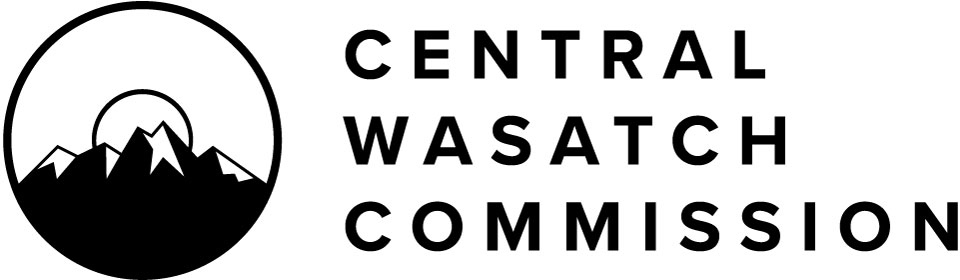 Central Wasatch CommissionBoard Meeting AgendaMonday, July 12, 20213:30 p.m. – 5:30 p.m.Notice is hereby given that the Central Wasatch Commission will hold a meeting at approximately 3:30 P.M., or soon thereafter, on Monday, July 12, 2021. In view of the current Covid-19 pandemic, this work session will occur electronically, without a physical anchor location, as authorized by UTAH CODE ANN. 52-4-207(4). The public may register for the meeting through the following link. Once registered, meeting attendees will receive an email with a personal meeting access link. https://us06web.zoom.us/webinar/register/WN_v0nGI8L-SKq_k9mvCLvIDAWritten public comments received before commencement of the meeting will be either summarized or read into the record by the Chair or a designee. Such comments should be submitted via the following:https://forms.gle/t1nZ9rdY1amxbdw16Comments may also be submitted during the meeting from meeting attendees by following comment instructions from the Chair.Civility and decorum should be applied in all discussions and debate. Difficult questions, tough challenges to a point of view, and criticism of ideas and information are legitimate elements of a free democracy in action. Public officials and the public are encouraged to refrain from making belligerent, personal, impertinent, slanderous, threatening, abusive, or disparaging comments.3:30 P.M.	OpeningChair of the Board Christopher F. Robinson will open the CWC Board Meeting plus commenting on the electronic meeting, no anchor location, as noted above.(Action) The Board will consider approving the minutes of the Public Hearing regarding the 2021-2022 fiscal year CWC budget - June 7, 2021(Action) The Board will consider approving the minutes of the June 7, 2021, board meeting(Action) The Board will consider approving the minutes of the board meeting following the closed session of June 7, 2021.3:40 P.M.	Committee and Project ReportsExecutive Committee: Minutes of the June 21, 2021, Executive Committee meeting included in packet: actions listed below. Discussion items as follows:Establish November 5, 2021, as CWC Board Retreat day and request Commissioner Marci Houseman/Mayor Dan Knopp serve as partners with staff in retreat agenda planning and location. Focus on the role of the Executive Committee individuals as facilitators.Continue CWC Board and Committee meetings as virtual until after November CWC Board Retreat. Gantt Chart Updated for fiscal year 2021-2022: discussion/included in packet. Budget/Finance/Audit Committee: Minutes of the June 14, 2021, and June 23, 2021, BFA Committee meetings included in packet: recommendations, actions listed below. Recommendation: Central Wasatch Commission continues with Phase II Hybrid Proposal in a phased approach: ecological study and social study from Utah State University in the amount of $288,212.64. Funding be split over two fiscal years (2021-2022 and 2022-2023): a spreadsheet of potential funding needs per fiscal year is included in the board packet and referenced in items c and d below. (7.8.2021 Note: changes listed in Option 2 which funds Ecological Study/Social Study separately). The CWC Board engage its own resources for the ecological study aspects of the Phase II proposal using state appropriations funding (less administrative fee) and $50,000 returned from reserves. Makes available $106,318.58 from CWC for 2021-2022 fiscal year. Anticipates an additional $66,609.01 needed for fiscal year 2021-2022. (See spreadsheet). (Note: Option 2 also included)The CWC Board develop funding resources before moving forward with the social aspects of the Phase II proposal. Save our Canyon, Friends of Alta, Wasatch Mountain Club, Salt Lake City, Salt Lake County, and other jurisdictions to name a few. $115,285.06 anticipated need for fiscal year 2022-2023. Legislative Committee: Projected meeting date for August 2021.Stakeholders Council: Scheduled to meet July 21, 2021: 3 p.m. without an anchor location.Commissioner Peterson will provide an overview of the new Stakeholders Council member appointment and existing Stakeholders Council member reappointment process.Transportation Committee: Scheduled to meet July 21, 2021. At this time, CWC Board discusses June 25, 2021, UDOT EIS draft report and time frame for response. Mountain Transportation Pillars document follow-up.4:00 p.m.	Utah Department of Transportation Draft Environmental Impact StatementUDOT staff member Josh Van Jura will provide an overview of UDOT’s Draft Little Cottonwood Canyon Environmental Impact Statement (DEIS).Commissioners will discuss the DEIS.5:00 P.M.	Public Comment5:15 P.M.	Action ItemsThe Board will consider Resolution 2021-09 approving entry into the third amendment to an interlocal cooperation agreement with the University of Utah for the environmental dashboard. (Note: Resolution continues to be on hold while details are being worked out with University of Utah and ESRI).The Board will consider Resolution 2021-10 approving an agreement with ESRI, Inc. for environmental dashboard-related services and acknowledging ESRI’s donation of $10,700 in license rights and technical support.The Board will consider Resolution 2021-13 approving the re-appointment or appointment of various individuals to the Stakeholders Council.The Board will consider Resolution 2021-14 approving entry into a second amendment to the independent contractor agreement with Casey Hill of Red Hill Strategies for governmental affairs consulting for fiscal year 2021-2022.The Board will consider Resolution 2021-15 re-appointing an ex officio commissioner to represent Utah Transit Authority beginning July 1, 2021 and ending June 30, 2022. 5:30 p.m.	Adjourn Board Meeting____________________________________________________________________________CERTIFICATE OF POSTING:At or before 3:30 p.m. on July 9, 2021, the undersigned hereby certifies that the above notice and agenda was:Posted on the Utah Public Notice Website created under UTAH CODE ANN. 63F-1-70; andProvided to the Salt Lake Tribune and/or Deseret News and to a local media correspondent. This meeting is being conducted only electronically without a physical location as authorized (see Letter of Determination of the Chair of the Board of the Central Wasatch Commission following). The audio recording and transcript of the meeting will be posted for public review. Members of the Commission will/may participate electronically. Meetings may be closed for reasons allowed by statute.Final action may be taken in relation to any topic listed on the agenda, including but not limited to adoption, rejection, amendment, addition of conditions and variations of options discussed. In compliance with the Americans with Disabilities Act, individuals needing special accommodations or assistance during this meeting shall notify the CWC’s administrator at (801)230-2506 at least 24 hours prior to the meeting. TDD number is (801)270-2425 or call Relay Utah at #711. Kaye Mickelson: Central Wasatch Commission Administrator Determination of the Chair of the Board of the Central Wasatch Commission Concerning an Electronic Meeting Anchor LocationPURSUANT TO Utah Code Ann. 52-4-207(4), I, as the Chair of the Board of Commissioners (the “Board”) of the Central Wasatch Commission (“CWC”), hereby determine that conducting Board meetings at any time during the next 30 days at an anchor location presents a substantial risk to the health and safety of those who may be present at the anchor location. Although the overall incidence of COVID-19 cases has diminished somewhat over the past several months, the pandemic remains and the recent rise of more infectious variants of the virus merits continued vigilance to avoid another surge in cases which could again threaten to overwhelm Utah’s healthcare system.DATED July 12, 2021 Christopher F. Robinson: Christopher F. Robinson: Central Wasatch Commission Board Chair 